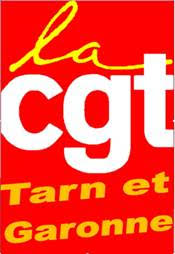 CONVOCATION ASSEMBLEE GENERALE DEPARTEMENTALE 82/46 DES SALARIES PRIVES D’EMPLOI ET PRECAIRESChère et cher Camarades, Le Comité national des privés d’emploi et précaires organise sa 9ème conférence, conformément aux statuts confédéraux, du 29 mai au 1er juin à Montreuil. Afin de préparer cette conférence mais aussi pour parler de notre organisation sur le territoire, tu es invité à participer à l’assemblée générale le : VENDREDI 27 AVRIL 2018 A 15H00A l’UNION LOCALE CGT DE CAUSSADE9 rue de la République.Un covoiturage est organisé au départ de l’UD CGT 82 à 14h30 au 18 rue Michelet  à Montauban. Cette AG départementale et la conférence nationale ont lieu au moment où le chômage et la précarité ont atteint des sommets en raison des politiques menées par les différents gouvernements, au moment où, ce gouvernement, encore plus libéral présente un projet de loi sur la formation professionnelle, l’apprentissage et l’assurance chômage qui vise à renforcer les sanctions contre les salariés privés d’emploi et à faire peser sur tous les salariés avec ou sans emploi le chantage aux emplois précaires et dégradés. Cette menace de la précarité est encore plus grande pour les femmes, le système d’allocations renforçant au passage les inégalités salariales devant l’emploi. Les jeunes, notamment les moins qualifiés, sont concernés, de même que les salariés de plus de 50 ans, parmi lesquels le chômage de longue durée fait des ravages. Pourtant des solutions existent. La CGT propose une politique de l’emploi dans l’Industrie et les Services publics, des droits nouveaux basés sur notre projet de sécurité sociale professionnelle pour assurer un véritable revenu de remplacement et des droits nouveaux : au travail, à l’accompagnement, à la formation qualifiante...Cette rencontre est donc essentielle dans cette période de lutte. Les documents préparatoires sont disponibles sur le site internet  de l’UD CGT 82 mais également en version papier sur demande auprès de l’UD CGT 82.Si tu ne peux pas participer mais que tu souhaites être informé des suites de nos actions, merci de prendre contact avec l’UD CGT 82 au 05 63 63 07 41.Bien fraternellement, Pour le Collectif Précaires et Privés d’Emploi de l’UD CGT 82 : François Cambou.